 Identity Reading and Reflection Log 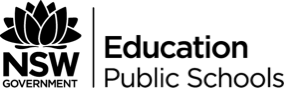 Text title and authorReading dates, page numbers (for example. 21st – 25th March, pages 65 – 100) Major plot events, key episodes, key ideas, subject matter or commentary.Key quotes representing notions of identity. Reflection LogReflection Statement on text titled: How can we appreciate the role this texts plays in representing collective or individual identity?Reflection statement on text titled:How can we appreciate the role this texts plays in representing collective or individual identity?Reflection statement on text titled:How can we appreciate the role this texts plays in representing collective or individual identity?Reflection statement on text titled:How can we appreciate the role this texts plays in representing collective or individual identity?Reflection statement on text titled:How can we appreciate the role this texts plays in representing collective or individual identity?